SHPC Preschool Parents Calendar 2022-2023Welcome! The following is a calendar for our 2022-2023 school year. All dates are subject to change, 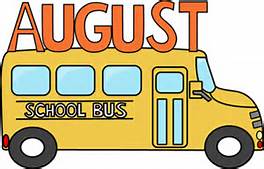 Monday, 29		FIRST DAY OF SCHOOL FOR STUDENTS!Parent Meeting @ 9:15am: Meet with the Director to discuss school philosophy, activities, policies and procedures, and any questions you may have. All parents are encouraged to attend. 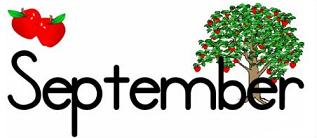 Monday, 6	 	Labor Day: NO SCHOOL Monday, 26-30	Apple Week: all classes enjoy learning, tasting, and creating with apples!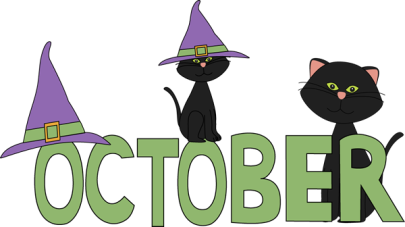 Monday, 3		Pre-K Students begin homework packets.Wednesday, 26	 Orange Day the first of our monthly “Color Days” where our students and teachers wear the selected color and the school builds the curriculum to reinforce identification in the world around us.Monday, 31	Halloween Costume Parade: Students come to school in their Halloween costumes and parents and family are invited to join us in the yard for a parade of costumes and our first preschool performance. After, students are released to their parents to change into everyday clothes. Children will then be dropped off as usual and the rest of the day resumes. We will also have a sign-up sheet if you would like to bring special treats for snack.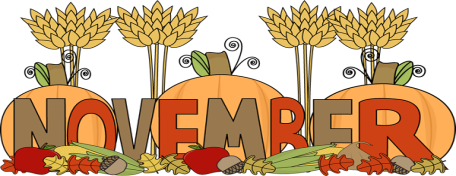 Friday, 11		Veterans Day: NO SCHOOLWednesday, 16	Yellow DayMonday, 21	Thanksgiving Feast: Each class will work together to prepare and share a Thanksgiving feast. Tuesday, 22	 	Classes will make Friendship Soup.Wednesday, 23	NO SCHOOLThursday, 25		NO SCHOOL Happy Thanksgiving! Friday, 26		NO SCHOOL 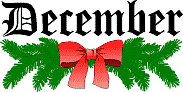 Monday,19		Making Reindeer FoodFriday, 23	Christmas Program: 9:15 in the Sanctuary. Christmas class parties and festivities will be held in the classrooms for the rest of the day.  (NO EXTENDED)
Saturday, 25		Merry ChristmasMonday, 26-6		Christmas Break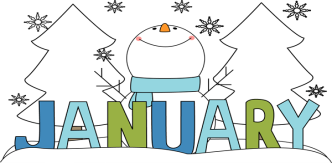 Saturday, 1		Happy New YearMonday, 6		School resumesMonday, 16	Martin Luther King Day: NO SCHOOL Friday, 21	Pajama Day: Students and teachers wear their pajamas to school and snack will be breakfast fare.Wednesday, 25	Blue DayFriday, 27		Pajama day- children wear their favorite P.j’s to school and enjoy a special breakfast treat for snack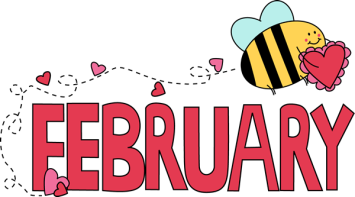 Wednesday, 1	Kinder-readiness Meeting: Parents are invited to meet with the Director to discuss useful information in visiting and choosing a kindergarten and the developmental milestones targeted for greatest success. Tentative	Monday, 13	Valentine's Day Card Exchange. A sign-up sheet will be posted if you would like to bring a special snack.							Monday, 20	 	President's Day: NO SCHOOL Wednesday, 23	 Red/Pink Day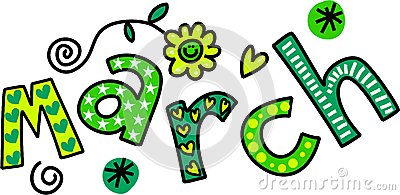 Friday, 3	Silly Hat Day: Families are encouraged to get creative and make a fantastic hat together at home and wear it to school.Wednesday, 15	Green DayFriday, 17		 St. Patrick’s Day: We will be cooking/serving “Green Eggs and Ham”Friday, 24		Annual Trike-A-Thon Fundraiser: A fun day with family participation. NO EXTENDEDFriday, 31	We will be dying Easter eggs. Special snack, a sign-up sheet will be posted if you would like to bring a special snack.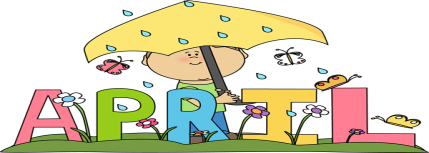 Monday, 3-7	Spring BreakSunday, 9	Happy EasterMonday, 10		Staff Development Day. NO SCHOOL Wednesday, 26	Purple DayThursday, 28		School Pictures, Information will be sent home TentativeFriday, 29		School Pictures, Information will be sent home Tentative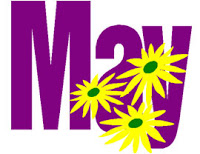 Sunday,14		Happy Mothers Day.Wednesday, 17	 Open House set up: NO EXTENDEDThursday, 18		 OPEN HOUSE @ 5:30pm. NO SCHOOL Friday, 26	 Teddy Bear Picnic: Students bring their teddy bears (or favorite stuffed toy) to school for    a school-wide picnic at snack time. (special snack will be provided)Monday, 29		Memorial Day: NO SCHOOL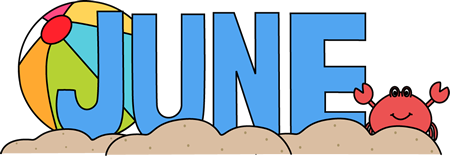 Wednesday, 7		Pre-K Graduation @ 11:15amFriday, 9	FINAL DAY OF SCHOOL: End of year party. A sign in sheet will be posted if you would like to bring a special snack.Sunday, 19		Happy Father’s DayMonday, 26		Summer Program begins.Remember all dates subject to change 